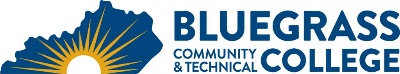 Program Coordinator: Brian Steele	E-mail: brian.steele@kctcs.edu	Phone: 859-259-0014Program Website: https://bluegrass.kctcs.edu/education-training/program-finder/fire-rescue-technology.aspx Student Name:		Student ID: Students need to be at KCTCS placement levels for all coursesNote:  25% of Total Program Credit Hours must be earned at Bluegrass Community and Technical CollegeAdvisor Name:	Advisor Signature: _________________________________________Student Name:	Student Signature: ________________________________________First SemesterCreditsTermGradePrereqs/NotesFRS 101 Introduction to the Fire Service3FRS 102 Firefighter Basic Skills I3FRS 103 Firefighter Basic Skills II3Total Semester Credit Hours9Second SemesterCreditsTermGradePrereqs/NotesFRS 104 Firefighter Intermediate Skills I3Total Semester Credit Hours3Total Credential Hours12Special Instructions:FRS 2061 is offered once each Fall Semester and once each Spring semester.